Saint BarthelemySaint BarthelemySaint BarthelemyAugust 2027August 2027August 2027August 2027SundayMondayTuesdayWednesdayThursdayFridaySaturday123456789101112131415161718192021Assumption22232425262728Saint Barth293031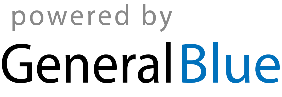 